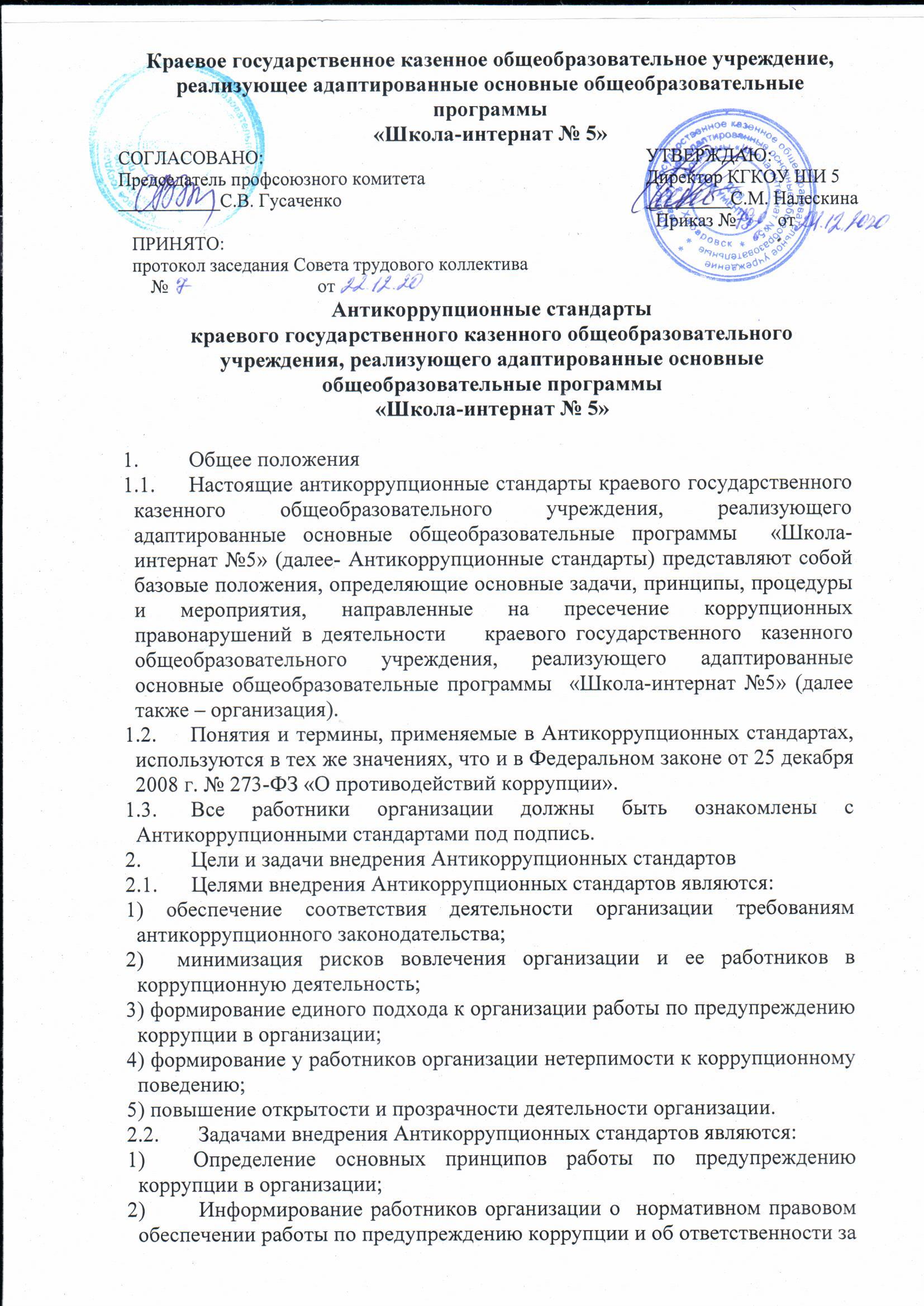 Краевое государственное казенное общеобразовательное учреждение, реализующее адаптированные основные общеобразовательные программы«Школа-интернат № 5»ПРИНЯТО:	 	протокол заседания Совета трудового коллектива    №                                от       Антикоррупционные стандартыкраевого государственного казенного общеобразовательного учреждения, реализующего адаптированные основные общеобразовательные программы«Школа-интернат № 5»Общее положения Настоящие антикоррупционные стандарты краевого государственного  казенного общеобразовательного учреждения, реализующего адаптированные основные общеобразовательные программы  «Школа-интернат №5» (далее- Антикоррупционные стандарты) представляют собой базовые положения, определяющие основные задачи, принципы, процедуры и мероприятия, направленные на пресечение коррупционных правонарушений в деятельности    краевого государственного  казенного общеобразовательного учреждения, реализующего адаптированные основные общеобразовательные программы  «Школа-интернат №5» (далее также – организация).Понятия и термины, применяемые в Антикоррупционных стандартах, используются в тех же значениях, что и в Федеральном законе от 25 декабря 2008 г. № 273-ФЗ «О противодействий коррупции».Все работники организации должны быть ознакомлены с Антикоррупционными стандартами под подпись.Цели и задачи внедрения Антикоррупционных стандартовЦелями внедрения Антикоррупционных стандартов являются:1) обеспечение соответствия деятельности организации требованиям антикоррупционного законодательства;2)  минимизация рисков вовлечения организации и ее работников в коррупционную деятельность;3) формирование единого подхода к организации работы по предупреждению коррупции в организации; 4) формирование у работников организации нетерпимости к коррупционному поведению;5) повышение открытости и прозрачности деятельности организации. Задачами внедрения Антикоррупционных стандартов являются:Определение основных принципов работы по предупреждению коррупции в организации;  Информирование работников организации о  нормативном правовом обеспечении работы по предупреждению коррупции и об ответственности за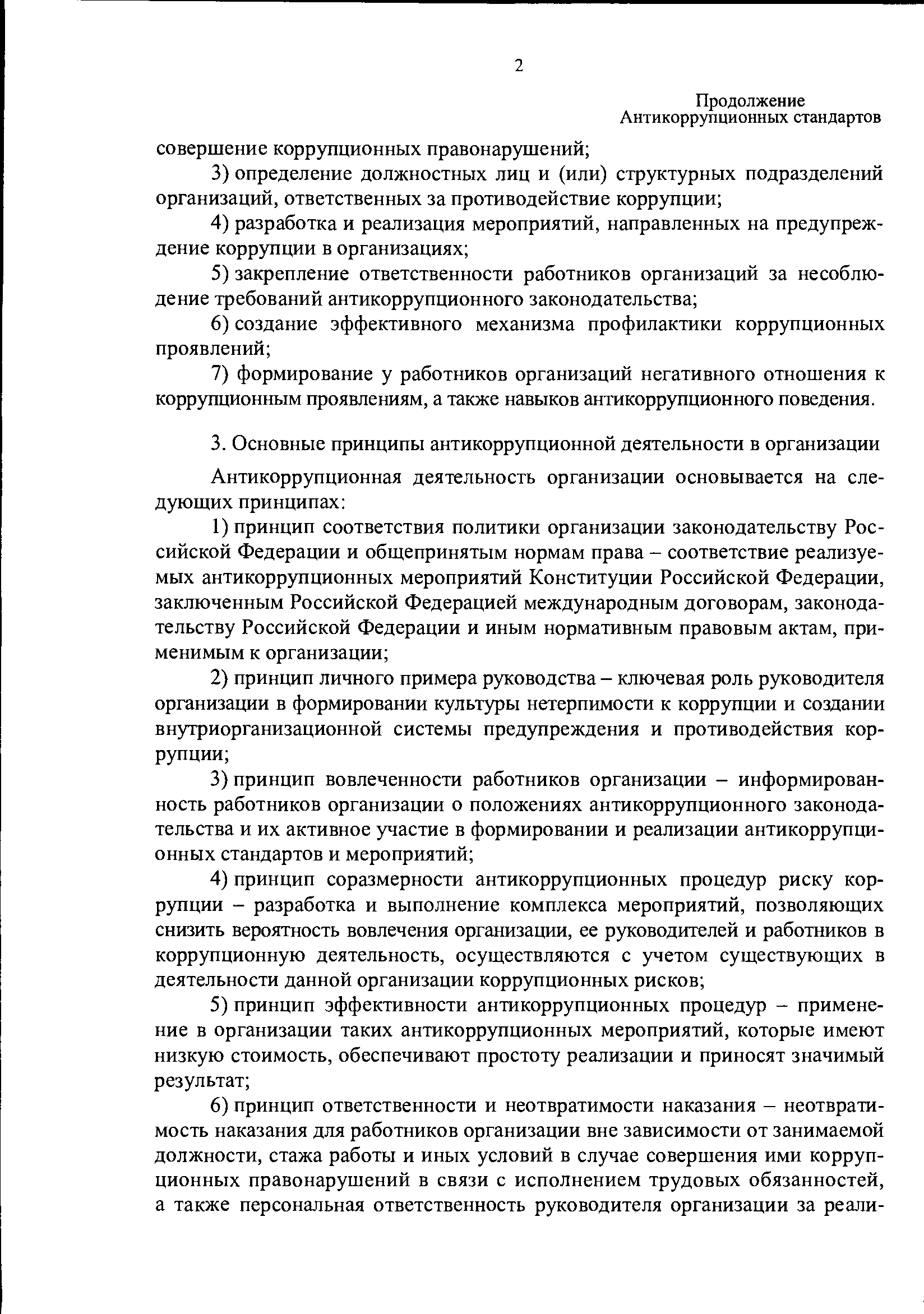 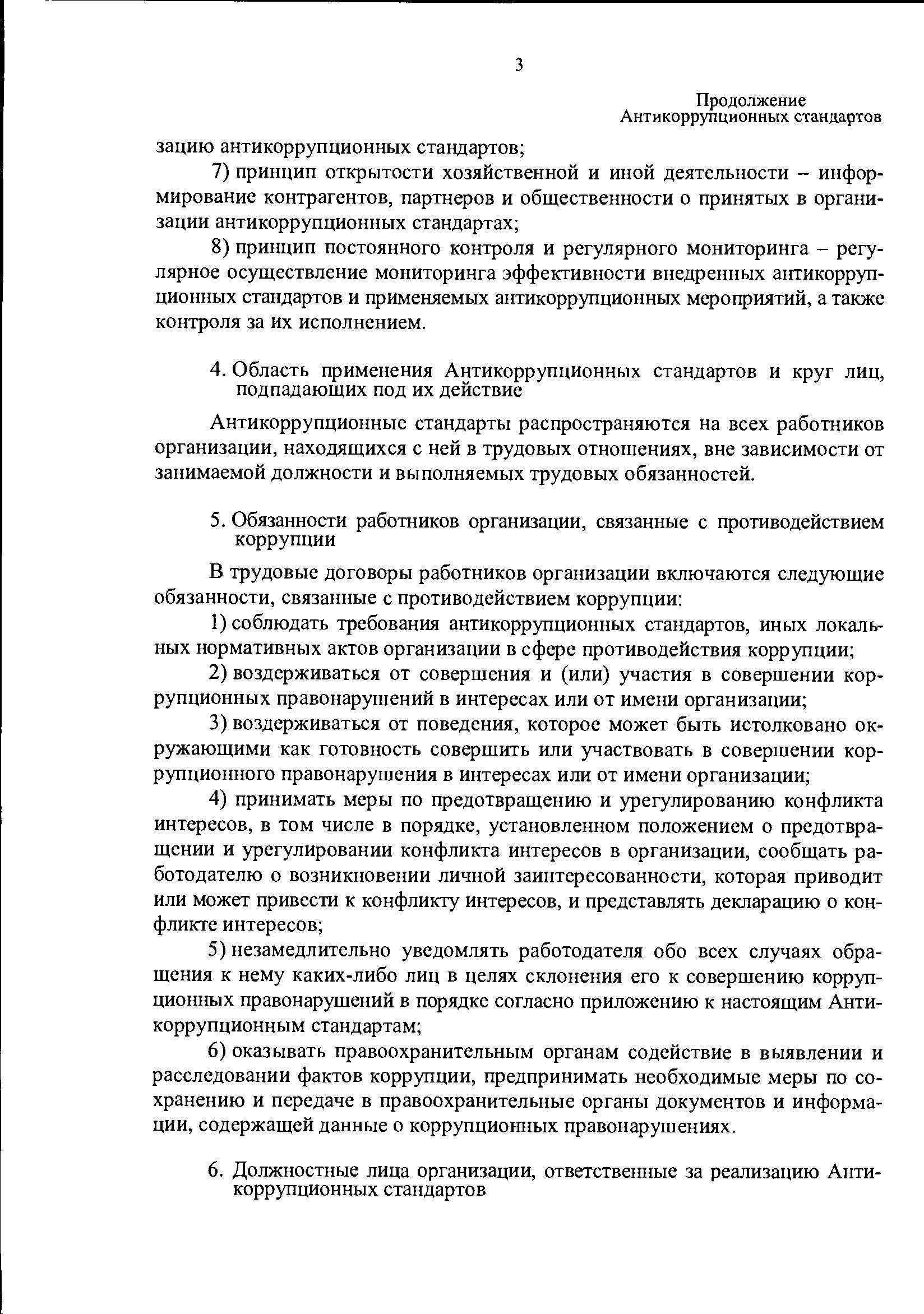 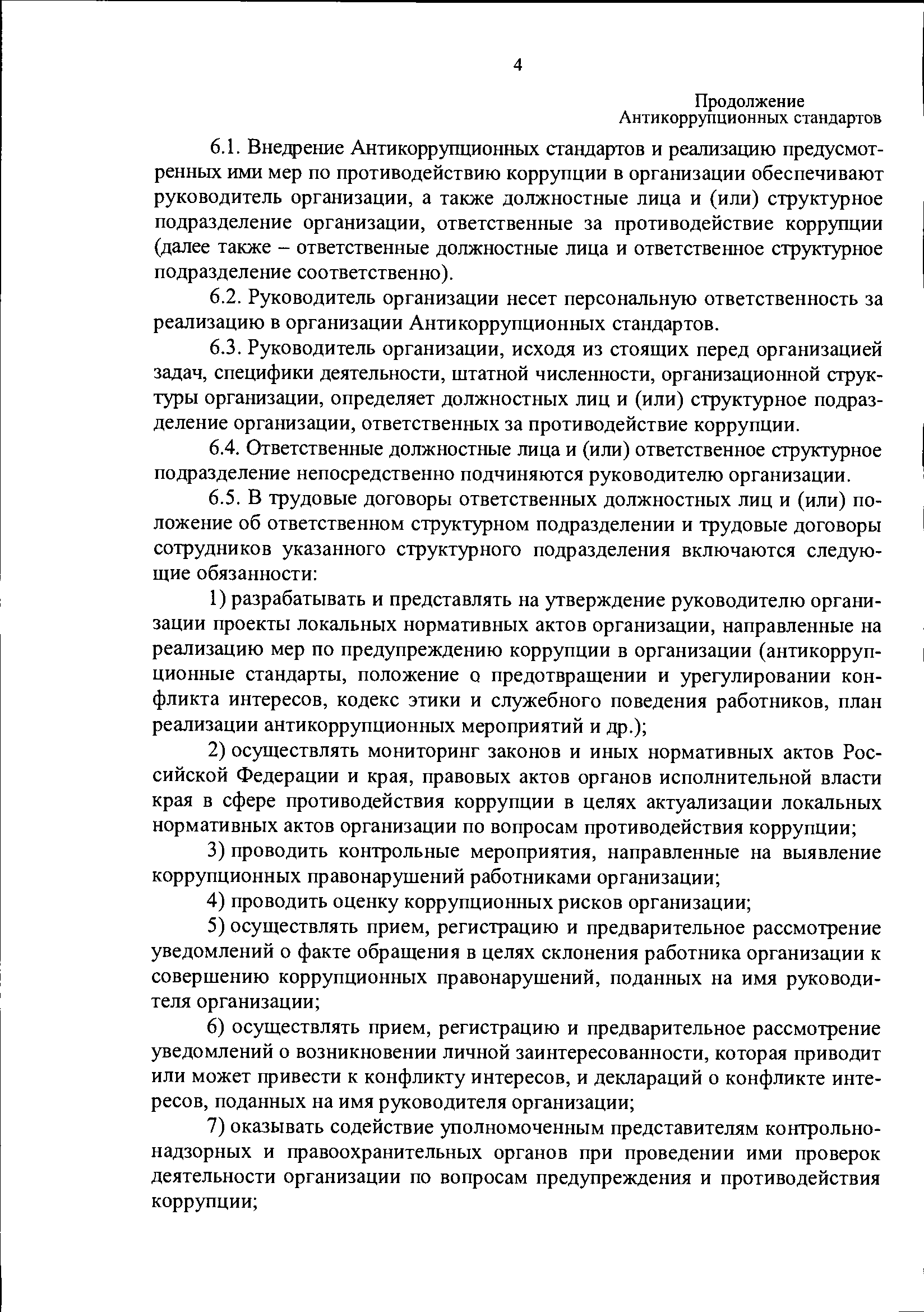 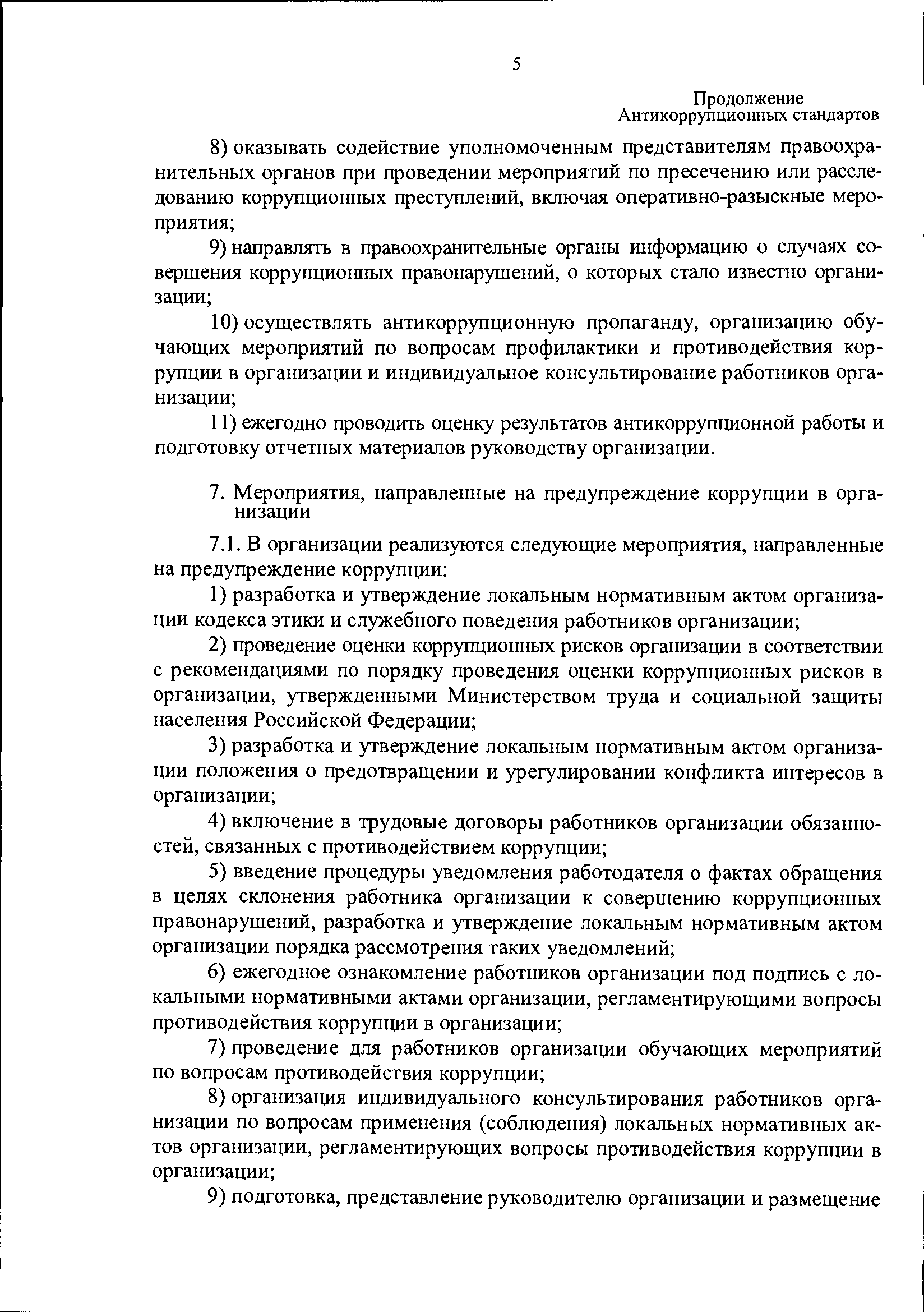 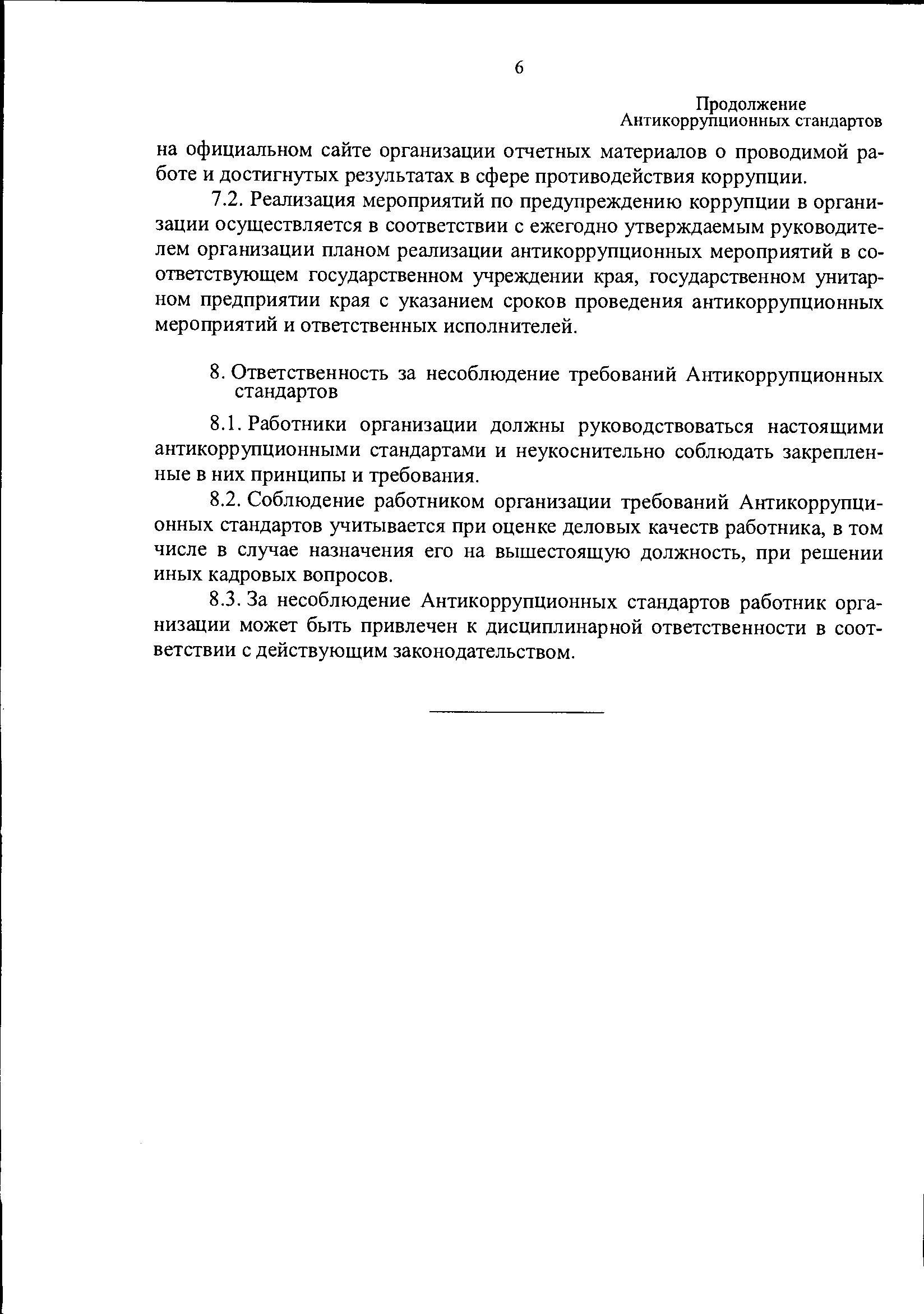 СОГЛАСОВАНО:Председатель профсоюзного комитета ___________С.В. ГусаченкоУТВЕРЖДАЮ:Директор КГКОУ ШИ 5  _________С.М. Налескина  Приказ №         от           